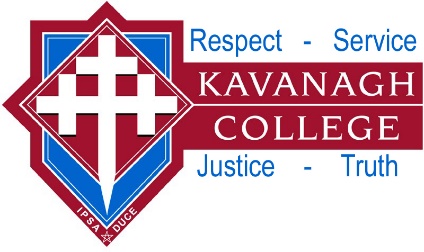 KAVANAGH COLLEGE BASKETBALL DRAWFriday 11 AugustThe full draw can be viewed at http://drawsresults.sportsrunner.net/Team:		        		Opponent:            	Venue:           	Time:             	Duty:Senior Boys Blue      	vs	Kings Blue		Court 3	8:00pmSenior Boys Red      	vs	South Otago		Court 6	6:00pmSenior Boys White    	vs	Kings Amigos		Kavanagh 	6:15pmJunior Boys Blue	vs	JMC Jnr A		Court 3	4:00pmJunior Boys Red      	vs	JMC Razor Backs	Court 7	5:00pmSenior Girls Blue	vs	St Hildas		Court 2	8:00pmSenior Girls Red	vs	Columba CC Ballers	Columba	7:15pmSenior Girls White	vs	St Hildas Sharks	Kavanagh 	5:15pmJunior Girls Blue	vs	Kava Jun Girls Red	Court 1	4:00pmJunior Girls Red	vs	Kava Jun Girls Blue	Court 1	4:00pmNotes:   Good luck to all teams.Any questions see Mr Waterworth.